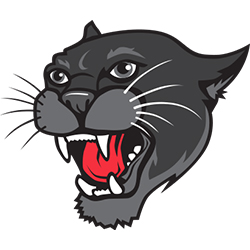 Webber PTO Meeting - June 30th 2019Principal report  Treasurer report & financial summary PTO name change / Parent Resource tableRegistration - Volunteers neededBack to School nightWebsite Prepare list of clubs & abbreviationsPTO Activity guide - AmyTeachers grants-deadlines to be set for fall & springMerchandise-Katie wants PTO to order/sell/collect